Tuesday 19th of May Word families: Yesterday we looked at the -ill word family. Can you remember the words that you wrote to match with the five pictures? Try your best to write them from memory or else use the clues below to help you. 									1.Jack and Jill ran up the……..2. Flour is made in a ………3. In the shop we pay at the …..4. After lunch in the café we pay the……..5. The flowers are on the window ……...Story: The Cat in the Hat by Dr Seuss. Click on the link below and enjoy hearing this story with lots of rhyming words.. As a challenge you can mute the video and read some of the story yourself. https://www.youtube.com/watch?v=gpRYk6Q4TmQ Tasks based on the second half of the story:1.What came out of the box?2.What did they fly in the house?3. How did the boy catch the Things?4. Would you like The Cat in the Hat to visit your house?5. Draw your favourite part of  the story.Maths: Your Maths activities for today are on Seesaw. You will be learning about number values, greater than and less than, number language (how many more/less do I need?...)
Gaeilge:
Listen to and watch  the video of Sinead saying the poem about Eadaí on Seesaw. 
Pause the video after each line and allow your child to repeat. Do this 2 or 3 times.
Watch what actions Sinead adds to the poem and copy her. 
Send a video or audio clip of your child practising the poem. 
Don’t worry if you don’t learn it all today! Do your best! Mother Language Fortnight: What are you thankful for today?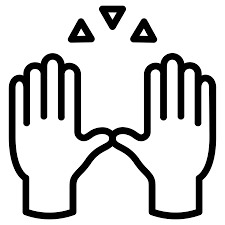 